Configuring Kerberos in SharePoint 2010When installing SharePoint for the first time, there is an option to use either NTLM or Kerberos.  Kerberos is recommended, but the caveat that they give you is that additional steps need to be taken by an administrator to make it work.On older server versions (Windows Server 2003 R2, for instance) you could pick Kerberos from the get-go and continue setting everything up as long as you were logged in as an Administrator.  Later on you’d find that nobody else could log in until an administrator set up the SPNs, and at that time you’d be setting them up (typically via command line).If you’re installing SharePoint 2010 onto Server 2008 R2, though, Central Administration won’t even load until those same SPNs are set up.  This post is intended as a quick walkthrough of how to do it if what I just said made no sense.In our case (for our test environment) we’re using the domain abcuniversityph.edu (does not exist – we just use this sample for class), have gone through the steps to install SharePoint, and have told it to use Kerberos for authentication.  We then tried to load Central Administration and it wouldn’t allow us to log in.Our next step is to use the ADSI Edit utility, which can be launched by typing adsiedit.msc in the search/run textbox from the start menu.When that comes up, we need to locate the Administrator Container.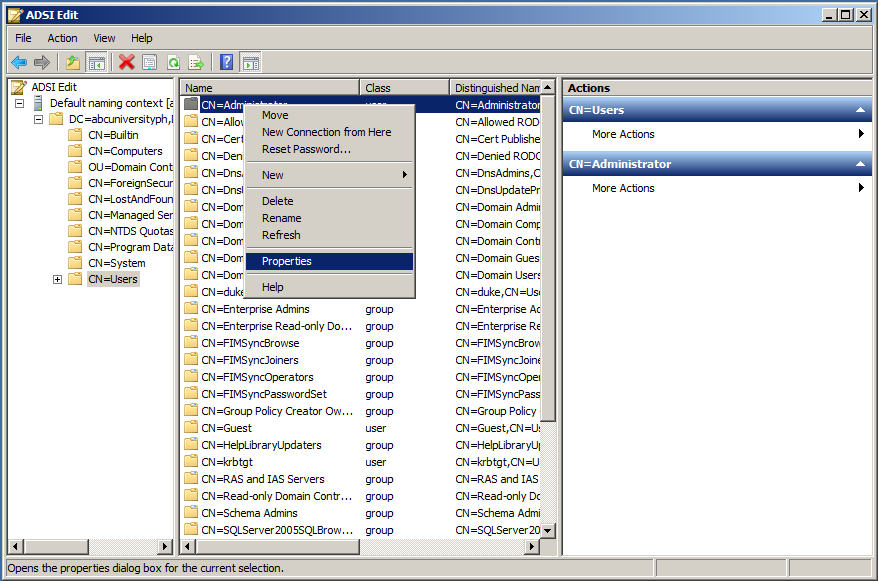 As you can see, we had to go to our domain, then choose the Users Container, and found Administrator in there.At this point we’ll right click on the Administrator container, and choose Properties.  From there, we locate the servicePrincipalName property and edit it.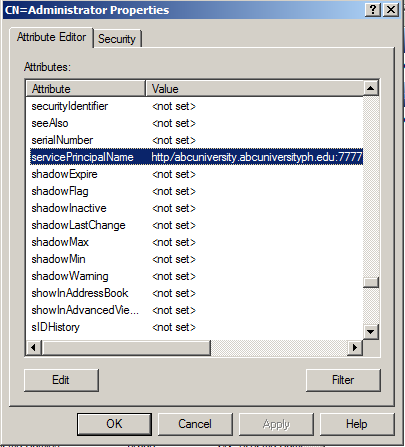 For our example, the necessary line to add (just for Central Administration) was the http/abcuniversity.abcuniversity.edu:7777 line, as our Central Administration Web Application happens to be running on the lucky port 7777.  Note that it takes the form of protocol/fully qualified computer name:port. We also added a line for the computer name on port 80 (by leaving the port off) so that the demo web applications that we create are also accessible.
At this time it’s enough to “OK” our way out of the utility, saving our changes along the way, and continue to set up the environment in your now more-secure environment.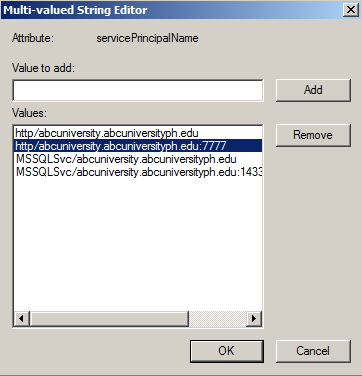 Configuring KerberosMay 28, 2010 Shannon Bray Leave a comment Go to comments i5 Votes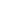 In this session, we will now configure Kerberos on our farms so that we can build closer to the completion of the series. If you are unsure where to start in the process, please refer back to one of the previous posts:SharePoint 2010 Machine Configurations Laptop Configurations Configuring Windows Server 2008 for Virtualization Configuring RRAS for Windows Server 2008 R2 Building Your SharePoint 2010 Infrastructure Creating Your Web Application In order to follow the following directions, you will need to create a web application and extend it. Please refer back to ‘Creating Your Web Application‘ for more details. Navigate over to your MCM-SPS1 image and launch the Internet Information Services (IIS) Manager. Click on the ‘Sites’ in the left pane so that is displays a list of the sites in IIS. Make note of the site id for ‘SharePoint – www.mcm.lab.internal443′. The one in this diagram is ’1062790893′.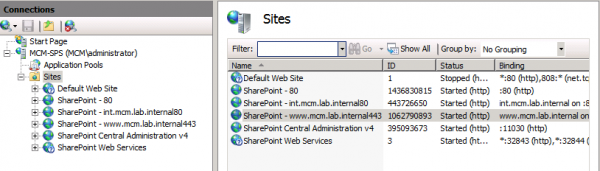   You will need to download a copy of SelfSSL and execute it on MCM-SPS1.Notice the syntax: SelfSSL.exe /S: 1062790893.  IIS ID for the web site!!!!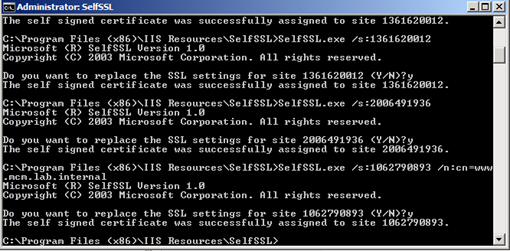 You will see a question asking, “Do you want to replace the SSL setting for site 1062790893 (Y/N)?”. Type “Y”. You should see a success message. We will now open Internet Information Services (IIS) Manager and highlight ‘MCM-SPS1′ in the left node, and then select ‘Server Certificates’ in the center pane.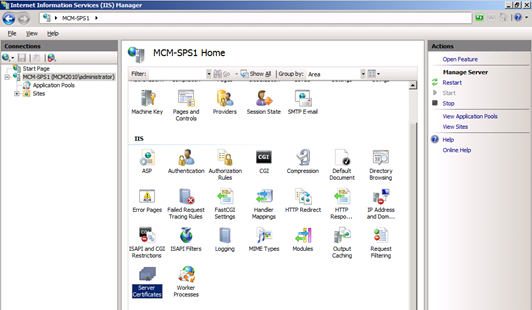 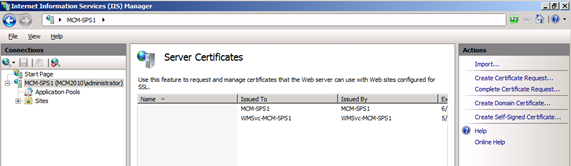   We now need to export the certificate. We will have a few certificates along the way, so I like to create a centralized location to keep them in one place. I will create a ‘Certificates’ folder on the C drive of MCM-SPS. The next couple of articles will use this same location.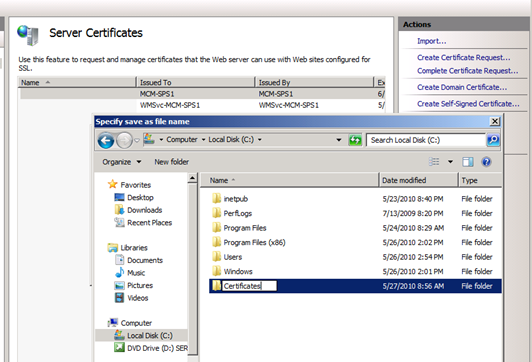 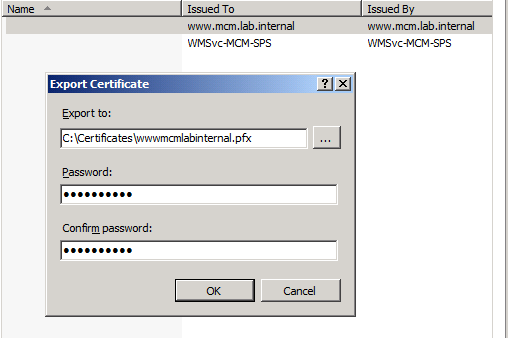 Click “Start” and in the search box, type “MMC” and hit enter. From here, click on ‘File’ and select ‘Add/Remove Snap-in…’. This will launch the wizard to select the certification snap-in. We will be referring back to this several times throughout the process. Follow the images below to complete this task.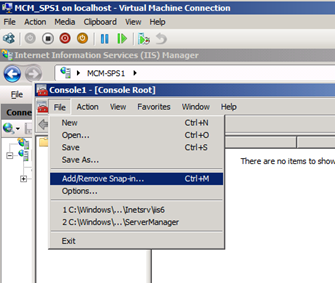 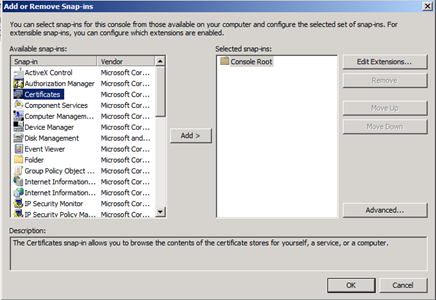 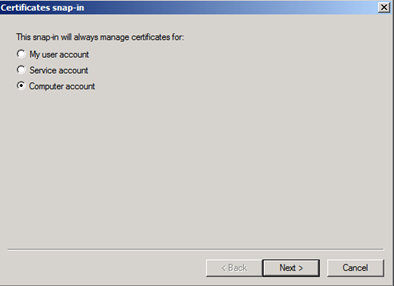 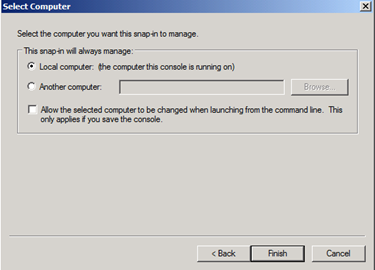 To import the certificate, make sure you click on the ‘Trusted Root Certification Authority’ folder. You will then be able to right click, select ‘All Tasks’ and then ‘Import…’.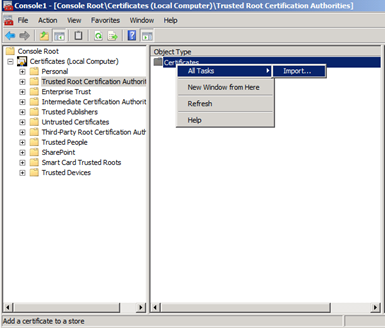 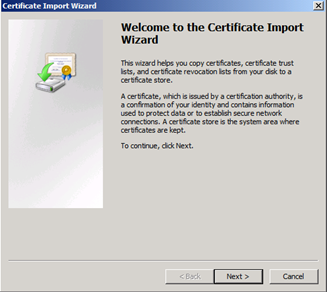 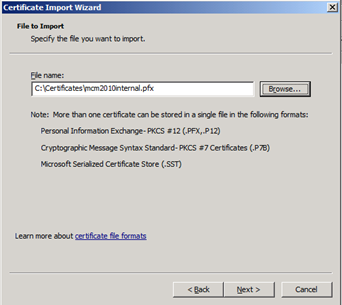 Now that we have completed the certificates for this section, we will bounce back to the Internet Information Services (IIS) Manager. Click on ‘Application Pools’. This will help us identify the application pool we are using for your application. It should be similar to the one I have here: SharePoint – int.mcm.lab.internal80.Launch a command prompt. Here we will set the spn. Note that even though our site is using HTTPS, we will still use http. You syntax should look something like Setspn –A http {site} {app pool account}:    Setspn –A http/www.mcm.lab.internal mcm\spAppPoolAt this point, Kerberos is officially set up. All we really need is the SPN set up. We will now set up delegation which will enable us to pass our credentials forward. This may be needed for advanced configurations.   After we set the spn, we now need to bring up our domain controller. For the sake of this demo, we will refer to it as MCM-DC. We will now modify the user account that we use for our SharePoint application pool: spAppPool. Click on properties, find the ‘Delegation’ tab, and select ‘Trust this user for delegation to any service (Kerberos only).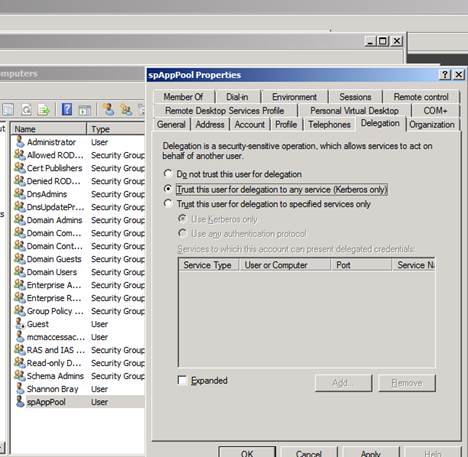   You can now test Kerberos. Type in your HTTPS address. If you get a certificate error similar to the one below, you have made a mistake in the process. Here I typed HTTPS instead of HTTP when I set my SPN.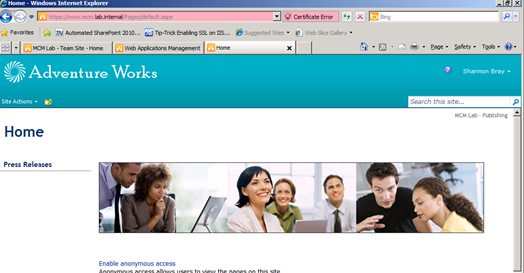   When done correctly, everything should appear normal.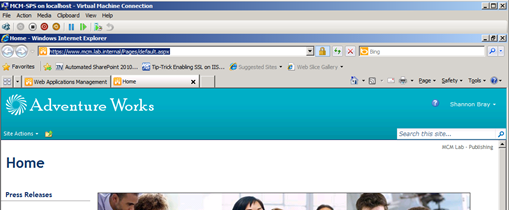   We have one final test we need to verify. Open up the event properties and verify that the Authentication Package is set to Kerberos instead of NTML. If not, you will need to review the previous steps and look for typos.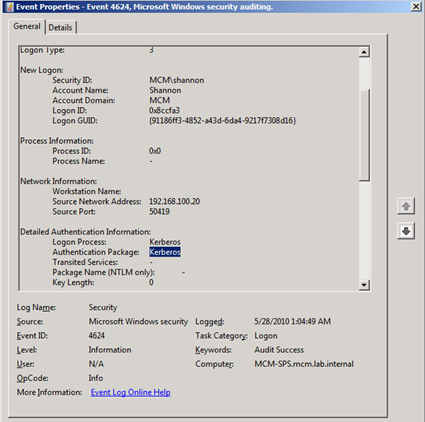 ADVERTISEMENT Categories: Authentication, Configuration LikeOne blogger likes this post.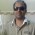 Comments (4) Trackbacks (8) Leave a comment Trackback 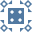 Brad Thurber June 16, 2010 at 6:39 am | #1 Reply | Quote Possible error. Make note of the site id for ‘SharePoint – http://www.mcm.lab.internal443′. The one in this diagram is ’1361630023′.Should this be ’1062790893′ instead?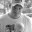 Shannon Bray June 16, 2010 at 10:04 am | #2 Reply | Quote Hello Brad,You are correct. I missed this edit. I will correct it now. Thank you for your comments!!! 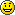 Shannon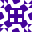 spence July 8, 2010 at 1:44 pm | #3 Reply | Quote you don’t need to modify apphost.config and delegation is not requiredShannon Bray July 8, 2010 at 2:28 pm | #4 Reply | Quote Thanks Spence. I will make that correction.